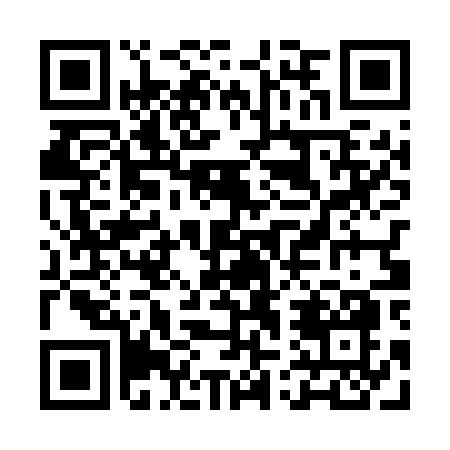 Prayer times for North Settlement, New York, USAMon 1 Jul 2024 - Wed 31 Jul 2024High Latitude Method: Angle Based RulePrayer Calculation Method: Islamic Society of North AmericaAsar Calculation Method: ShafiPrayer times provided by https://www.salahtimes.comDateDayFajrSunriseDhuhrAsrMaghribIsha1Mon3:405:251:015:048:3810:222Tue3:415:251:015:058:3710:213Wed3:425:261:025:058:3710:214Thu3:435:261:025:058:3710:205Fri3:445:271:025:058:3710:206Sat3:455:281:025:058:3610:197Sun3:465:281:025:058:3610:188Mon3:475:291:025:058:3610:189Tue3:485:301:035:058:3510:1710Wed3:495:301:035:058:3510:1611Thu3:505:311:035:058:3410:1512Fri3:515:321:035:058:3410:1413Sat3:525:331:035:058:3310:1314Sun3:535:331:035:058:3210:1215Mon3:555:341:035:058:3210:1116Tue3:565:351:035:058:3110:1017Wed3:575:361:035:048:3010:0918Thu3:585:371:035:048:3010:0819Fri4:005:381:045:048:2910:0720Sat4:015:391:045:048:2810:0521Sun4:025:401:045:048:2710:0422Mon4:045:411:045:048:2610:0323Tue4:055:411:045:038:2510:0224Wed4:075:421:045:038:2510:0025Thu4:085:431:045:038:249:5926Fri4:095:441:045:028:239:5727Sat4:115:451:045:028:229:5628Sun4:125:461:045:028:209:5429Mon4:145:471:045:018:199:5330Tue4:155:481:045:018:189:5131Wed4:175:491:045:018:179:50